p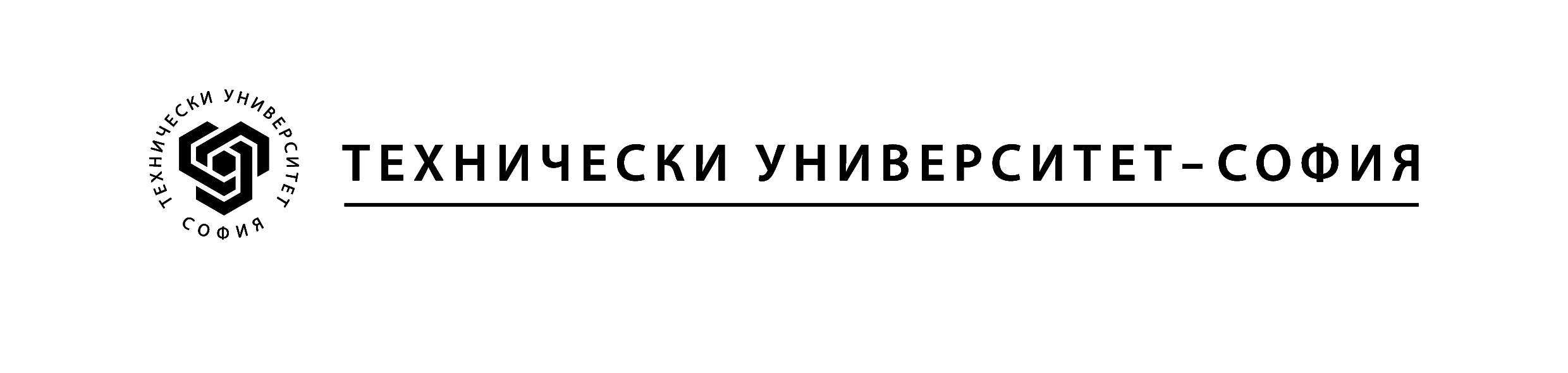 ТЕХНИЧЕСКА СПЕЦИФИКАЦИЯза обществена поръчка с предмет:„ИЗБОР НА ДОСТАВЧИК НА ЕЛЕКТРИЧЕСКА ЕНЕРГИЯ И КООРДИНАТОР НА БАЛАНСИРАЩА ГРУПА на обектите на ТУ-София, присъединени на СрН и НН”МАКСИМАЛЕН ФИНАНСОВ РЕСУРС. НАЧИН НА ПЛАЩАНЕМаксималният финансов ресурс за обществената поръчка  е в размер на: 1055884,00  лева без ДДС.Посочената по-горе цена е максимална при изпълнението на договора.Поръчката се финансира с бюджетни средства на ТУ–София. Всички плащания се извършват от звената, съгласно данни за фактуриране на ТУ – София и неговите поделения. Плащането е месечно и се извършва по банков път в български лева, в срок до 30 (тридесет) дни от представена от ИЗПЪЛНИТЕЛЯ фактура за стойността на доставката, съгласно клаузите на договора за изпълнение.СРОК НА ДОГОВОРАДоговорът влиза в сила от датата на подписването му и от двете страни, считано от датата на регистрация на първата доставка, която трябва да започне на 01.03.2019 г.Договорът е със срок до датата на сключване на договор след избор на изпълнител по открита процедура по реда на ЗОП със същия предмет, но не повече от 12 месеца от сключване на договора по настоящата процедура.МЯСТО НА ДОСТАВКА	Местата на присъединяване на обектите на ТУ-София към електроразпределителната мрежа са посочени в настоящата Техническа спецификация.ЦЕЛ НА ПОРЪЧКАТА И ПРЕДМЕТ НА ПОРЪЧКАТА Целта на поръчката е избор на доставчик на електрическа енергия и координатор на балансираща група за нуждите на Технически университет – София. Прогнозното количество електрическа енергия за 12 месеца е приблизително 11 477 MWh ± 25% нетна активна електрическа енергия. Качеството на доставената електрическа енергия да отговаря на актуалните в страната стандарти и нормативи. Цената да е с включени небаланси за сметка на доставчика, като Технически университет – София следва да бъде включен в балансираща група. Изисквания към изпълнение на поръчката: Техническото качество на доставената електроенергия да бъде според актуалните в страната стандарти и нормативи. Участникът, избран за Изпълнител, трябва:- да достави цялото количество електрическа енергия необходимо на Възложителя.- да включи Възложителя в координираната от него стандартна балансираща група.- да осигури мониторинг на измервателна точка, достъпна за Възложителя.Участникът, избран за Изпълнител, трябва да има сключен договор за управление, балансиране и диспечиране в реално време с доставчик на балансираща енергия за срок не по-малък от срокът на настоящата поръчка удължен плюс 6 месеца и описание на принципите за извършване на диспечиране и балансиране в реално време. Доставчикът на балансираща енергия трябва да е с характеристики на балансиращите мощности позволяващи при диспечерско нареждане, намаляване до необходимата работна точка или пълно спиране на съответната мощност на производството на електрическа енергия или съответно достигане на максимална работна мощност на балансиращите мощности в рамките на 8 минути.Обектите на Възложителя с консумация на електрическа енергия са :ТУ – София (учебни корпуси) – гр. София, бул. „Климент Охридски“ № 8;Студентски общежития и столове (СОС) - гр. София, Студентски град, Студентски общежития блокове № 2, 3, 4, 12, 13, 14, 16, 33A, 54 вх. А, Б и В, 59, вх. А, Б, В и Г;ТУЕС към ТУ-София  - гр. София, ж.к „Младост 1“, до блок 28;КЕЕ – база Ботевград - гр. Ботевград, бул. „България“ № 17 и                гр. Казанлък - сграда на ПГ по строителство;ПГ по КТС – Правец към ТУ – София - гр. Правец, ул. „Перуша“ № 6;Филиал Пловдив на ТУ – София - гр. Пловдив, ул. „Цанко Дюстабанов“ № 25, бул. "С. Петербург" № 63, бул. „Цар Борис Трети“ № 136, ул. „Братя Бъкстон“ № 71А, ул. „Цар Асен“ № 14 и община Куклен, парк Родопи;Факултет и Колеж-Сливен към ТУ – София - гр. Сливен, бул. „Бургаско шосе“ № 59;УСОБ-Созопол и Равадиново към ТУ-София - гр. Созопал, ул. Лазурен бряг“ № 7 и с. Равадиново;УСООБ-Семково към ТУ - София  - гр. Белица, местност Семково.СПИСЪК НА ОБЕКТИТЕ НА ВЪЗЛОЖИТЕЛЯ, КОНСУМАЦИЯ НА ЕЛЕКТРИЧЕСКА ЕНЕРГИЯ ЗА 12 МЕСЕЦАОбекти, присъединени към	електроразпределителната мрежа на „ЧЕЗ Разпределение България“ ЕАДСТУДЕНТСКИ ОБЩЕЖИТИЯ И СТОЛОВЕ – София, жк Студентски градИТН:32Z1030005366520, 32Z103000536654X, 32Z103000537486N, 2Z1030000929179, 32Z1030000929187, 32Z1030000929195, 32Z1030000929284, 32Z103000537447X, 32Z1030005403082, 32Z1030005403066, 32Z103000540311D, 32Z1030005403090, 32Z103005403074, 32Z103000540310F, 32Z103000526697L, 32Z103000526698J, 32Z103000092895U, 32Z103000526694R, 32Z103000092894W, 32Z103000526696N, 32Z103000092349K, 32Z103000526693T, 32Z103000526695P, 32Z1030005403058, 32Z103000537488J Общо количество активна енергия – 4942  MWh3.1.2. ТУ - СОФИЯ (учебни корпуси) – София, бул. Кл. Охридски 8НН ИТН: 32Z103000675307S, 32Z103000537489HИТН: 32Z1030004130011, 32Z103100413002Q, 32Z1030004129991, 32Z1030004129983, 32Z1030007326720, 32Z103000413004W, 32Z103000413005U, 32Z103000413003Y, 32Z103000672461X, 32Z103000672462VОбщо количество активна енергия – 4597  MWhПГ по КТС – ПравецНПГ по КТС – Правец – Е01  итн:МЗ2Z1030011212303НПГ по КТС – Правец – Е02  итн:МЗ2Z103001212311НПГ по КТС – Правец – Е03  итн:МЗ2Z10300121233YНПГ по КТС – Правец – Е04  итн:МЗ2Z10300121236SОбщо количество активна енергия – 277 MWhКЕЕИТН: 32Z103000703822K, 32Z1030011210675, 32Z103002375272Q и 2008690 гр.Казанлък ул.Райко Даскалов№24 ТПХр.БотевОбщо количество активна енергия – 47 MWh, от които 2 MWh са за обект, присъединен към електроразпределителната мрежа на „ЕВН“ „Електроразпределение Юг“ ЕАДТУЕС СОФИЯИТН: 32Z1030000921352, 32Z1030000921344Общо количество активна енергия – 44 MWhУСОБ - СемковоПоделение на ТУ-Белица-Семково-СПТ итн:МЗ2Z1030016220251               Поделение на ТУ-Белица-Семково           итн:МЗ2Z103001588783BОбщо количество активна енергия – 196 MWhОбщо количество активна енергия (ЧЕЗ Разпределение България ЕАД) – 10103 MWhОбекти, присъединени към електроразпределителната мрежа на „ЕВН“  „Електроразпределение Юг“ ЕАДФилиал Пловдивул.Братя Бъкстон                        итн:М1451083ул.Булаир                                    итн:М1459874м-ст Копривките-Е01                 итн:М1467550м-ст Копривките-Е02                 итн:М1499506ул. Санкт Петербург-Е01           итн:М1473149ул. Санкт Петербург-Е02           итн:М1473150ул. Санкт Петербург-Е03           итн:М1473152ул. Санкт Петербург-СТП          итн:М1473151ул. Цанко Дюстабанов-Е01        итн:М1457536ул. Цанко Дюстабанов-Е02        итн:М1459875бул. Цар Борис III- Обединител итн:М1462688Общо количество активна енергия – 1045 MWhФакултет и Колеж – СливенИТН: 2288795, 2289584, 2289454Общо количество активна енергия – 213 MWhУСОБ Созопол, РавадиновоИТН: 2727101, 2727102, 2727100Общо количество активна енергия – 116 MWhОбщо количество активна енергия (ЕВН „ЕлектроразпределениеЮг“ ЕАД) –1374 MWhОбща консумация на ел. eнергия на обектите, присъединени към разпределителната мрежа на ЧЕЗ и ЕВН:11477, 00 MWhДоговорената цена следва да е в лева за MWh без ДДС с точност до два знака след десетичната запетая, без начислен данък добавена стойност. Възложителят заплаща договорената цена на нетната активна електрическа енергия, без към нея да са включени допълнително дължимите суми за акциз, добавка „задължение към обществото“, такса пренос и достъп по електропреносната и електроразпределителната мрежа и добавка към цената за отдадена/консумирана реактивна енергия. Възложителят няма да заплаща такса за участие в балансираща група и санкции за небаланси - излишък или недостиг. На основание чл. 65, ал. 2 от ППЗОП при подписването на договора определеният за Изпълнител представя освен документите по чл. 67, ал. 6 ЗОП и декларация за липсата на обстоятелства по чл. 54, ал. 1, т. 7 ЗОП.ТАБЛИЦАС ПРОГНОЗНИ КОЛИЧЕСТВА НА ЗВЕНАТА НА ТУ-СОФИЯ, ПРИСЪЕДИНЕНИ НА CРЕДНО HАПРЕЖЕНИЕ И НА HИСКО HАПРЕЖЕНИЕ, ЗА ПЕРИОД ОТ 12 МЕСЕЦАТАБЛИЦАС ПРОГНОЗНИ КОЛИЧЕСТВА НА ЗВЕНАТА НА ТУ-СОФИЯ, ПРИСЪЕДИНЕНИ НА CРЕДНО HАПРЕЖЕНИЕ И НА HИСКО HАПРЕЖЕНИЕ, ЗА ПЕРИОД ОТ 12 МЕСЕЦАТАБЛИЦАС ПРОГНОЗНИ КОЛИЧЕСТВА НА ЗВЕНАТА НА ТУ-СОФИЯ, ПРИСЪЕДИНЕНИ НА CРЕДНО HАПРЕЖЕНИЕ И НА HИСКО HАПРЕЖЕНИЕ, ЗА ПЕРИОД ОТ 12 МЕСЕЦАТАБЛИЦАС ПРОГНОЗНИ КОЛИЧЕСТВА НА ЗВЕНАТА НА ТУ-СОФИЯ, ПРИСЪЕДИНЕНИ НА CРЕДНО HАПРЕЖЕНИЕ И НА HИСКО HАПРЕЖЕНИЕ, ЗА ПЕРИОД ОТ 12 МЕСЕЦАТАБЛИЦАС ПРОГНОЗНИ КОЛИЧЕСТВА НА ЗВЕНАТА НА ТУ-СОФИЯ, ПРИСЪЕДИНЕНИ НА CРЕДНО HАПРЕЖЕНИЕ И НА HИСКО HАПРЕЖЕНИЕ, ЗА ПЕРИОД ОТ 12 МЕСЕЦАТАБЛИЦАС ПРОГНОЗНИ КОЛИЧЕСТВА НА ЗВЕНАТА НА ТУ-СОФИЯ, ПРИСЪЕДИНЕНИ НА CРЕДНО HАПРЕЖЕНИЕ И НА HИСКО HАПРЕЖЕНИЕ, ЗА ПЕРИОД ОТ 12 МЕСЕЦАТАБЛИЦАС ПРОГНОЗНИ КОЛИЧЕСТВА НА ЗВЕНАТА НА ТУ-СОФИЯ, ПРИСЪЕДИНЕНИ НА CРЕДНО HАПРЕЖЕНИЕ И НА HИСКО HАПРЕЖЕНИЕ, ЗА ПЕРИОД ОТ 12 МЕСЕЦАТАБЛИЦАС ПРОГНОЗНИ КОЛИЧЕСТВА НА ЗВЕНАТА НА ТУ-СОФИЯ, ПРИСЪЕДИНЕНИ НА CРЕДНО HАПРЕЖЕНИЕ И НА HИСКО HАПРЕЖЕНИЕ, ЗА ПЕРИОД ОТ 12 МЕСЕЦАТАБЛИЦАС ПРОГНОЗНИ КОЛИЧЕСТВА НА ЗВЕНАТА НА ТУ-СОФИЯ, ПРИСЪЕДИНЕНИ НА CРЕДНО HАПРЕЖЕНИЕ И НА HИСКО HАПРЕЖЕНИЕ, ЗА ПЕРИОД ОТ 12 МЕСЕЦАТАБЛИЦАС ПРОГНОЗНИ КОЛИЧЕСТВА НА ЗВЕНАТА НА ТУ-СОФИЯ, ПРИСЪЕДИНЕНИ НА CРЕДНО HАПРЕЖЕНИЕ И НА HИСКО HАПРЕЖЕНИЕ, ЗА ПЕРИОД ОТ 12 МЕСЕЦАТАБЛИЦАС ПРОГНОЗНИ КОЛИЧЕСТВА НА ЗВЕНАТА НА ТУ-СОФИЯ, ПРИСЪЕДИНЕНИ НА CРЕДНО HАПРЕЖЕНИЕ И НА HИСКО HАПРЕЖЕНИЕ, ЗА ПЕРИОД ОТ 12 МЕСЕЦАТАБЛИЦАС ПРОГНОЗНИ КОЛИЧЕСТВА НА ЗВЕНАТА НА ТУ-СОФИЯ, ПРИСЪЕДИНЕНИ НА CРЕДНО HАПРЕЖЕНИЕ И НА HИСКО HАПРЕЖЕНИЕ, ЗА ПЕРИОД ОТ 12 МЕСЕЦАТАБЛИЦАС ПРОГНОЗНИ КОЛИЧЕСТВА НА ЗВЕНАТА НА ТУ-СОФИЯ, ПРИСЪЕДИНЕНИ НА CРЕДНО HАПРЕЖЕНИЕ И НА HИСКО HАПРЕЖЕНИЕ, ЗА ПЕРИОД ОТ 12 МЕСЕЦАNoВИДМЯРКАТУ-СОФИЯ (учебни корпуси)СОСТУЕСКЕЕПГ по КТС ПРАВЕЦУСОБ СЕМКОВОФИЛИАЛ ПЛОВДИВФ и К СЛИВЕНУСОБ-СОЗОПОЛ И РАВАДИНОВООбщо КоличествоI.Обекти, присъединени към електроразпределителната мрежа на "ЧЕЗ Разпределение България "ЕАДОбекти, присъединени към електроразпределителната мрежа на "ЧЕЗ Разпределение България "ЕАДОбекти, присъединени към електроразпределителната мрежа на "ЧЕЗ Разпределение България "ЕАДОбекти, присъединени към електроразпределителната мрежа на "ЧЕЗ Разпределение България "ЕАДОбекти, присъединени към електроразпределителната мрежа на "ЧЕЗ Разпределение България "ЕАДОбекти, присъединени към електроразпределителната мрежа на "ЧЕЗ Разпределение България "ЕАДОбекти, присъединени към електроразпределителната мрежа на "ЧЕЗ Разпределение България "ЕАДОбекти, присъединени към електроразпределителната мрежа на "ЧЕЗ Разпределение България "ЕАДОбекти, присъединени към електроразпределителната мрежа на "ЧЕЗ Разпределение България "ЕАДОбекти, присъединени към електроразпределителната мрежа на "ЧЕЗ Разпределение България "ЕАДОбекти, присъединени към електроразпределителната мрежа на "ЧЕЗ Разпределение България "ЕАДОбекти, присъединени към електроразпределителната мрежа на "ЧЕЗ Разпределение България "ЕАД1Доставка на електроенергия средно напрежение (СрН)MWh311831182Доставка на електроенергия ниско напрежение (НН)MWh1479494244472771966985ОБЩО по т. IMWh45974942444727719610103II.Обекти, присъединени към електроразпределителната мрежа на "ЕВН България  Електроразпределение "ЕАДОбекти, присъединени към електроразпределителната мрежа на "ЕВН България  Електроразпределение "ЕАДОбекти, присъединени към електроразпределителната мрежа на "ЕВН България  Електроразпределение "ЕАДОбекти, присъединени към електроразпределителната мрежа на "ЕВН България  Електроразпределение "ЕАДОбекти, присъединени към електроразпределителната мрежа на "ЕВН България  Електроразпределение "ЕАДОбекти, присъединени към електроразпределителната мрежа на "ЕВН България  Електроразпределение "ЕАДОбекти, присъединени към електроразпределителната мрежа на "ЕВН България  Електроразпределение "ЕАДОбекти, присъединени към електроразпределителната мрежа на "ЕВН България  Електроразпределение "ЕАДОбекти, присъединени към електроразпределителната мрежа на "ЕВН България  Електроразпределение "ЕАДОбекти, присъединени към електроразпределителната мрежа на "ЕВН България  Електроразпределение "ЕАДОбекти, присъединени към електроразпределителната мрежа на "ЕВН България  Електроразпределение "ЕАДОбекти, присъединени към електроразпределителната мрежа на "ЕВН България  Електроразпределение "ЕАД3Доставка на електроенергия средно напрежение (СрН)MWh2712714Доставка на електроенергия ниско напрежение (НН)MWh7742131161103ОБЩО по т. II  MWh10452131161374III.ОБЩО по т. I +  т. II  MWh11477